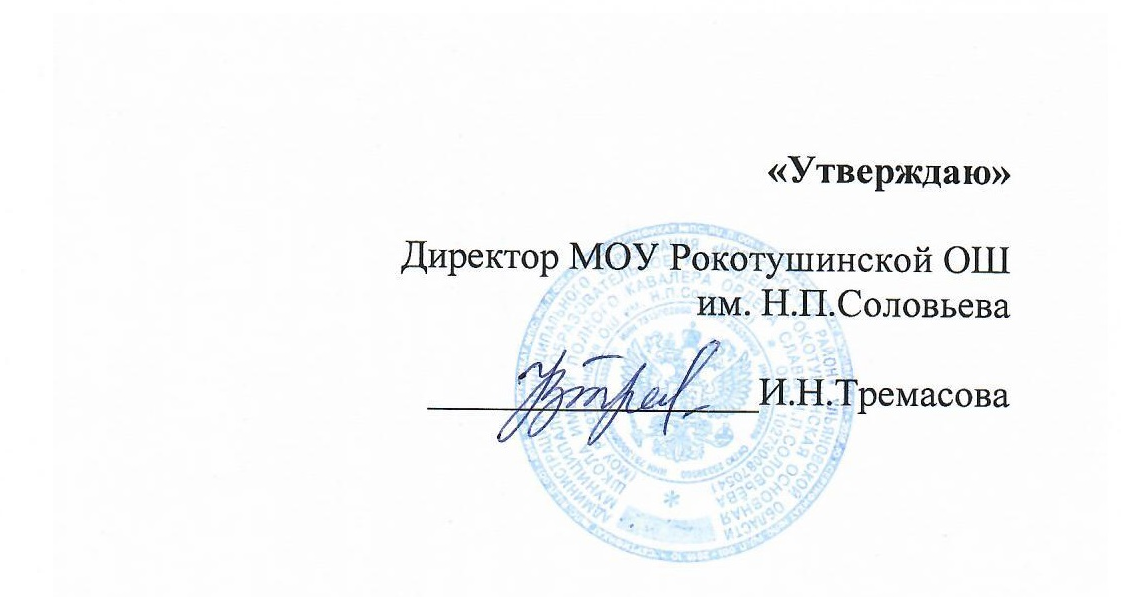 МЕНЮна « _15_ »   ____ноября_________    2023 г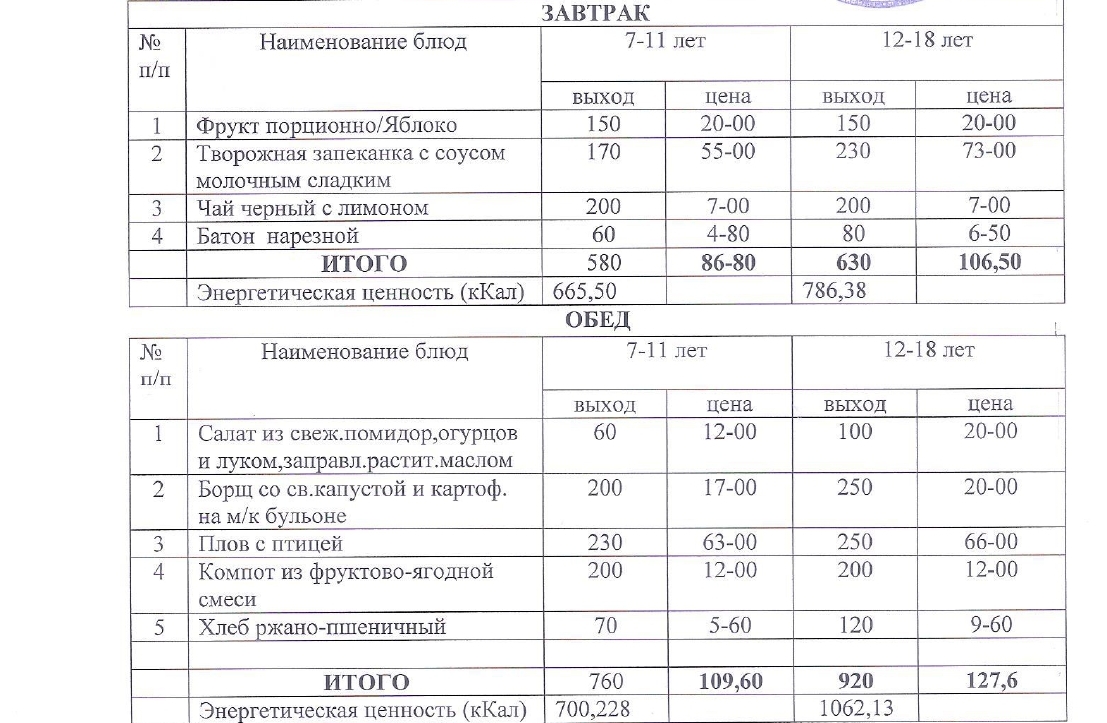 Диспетчер по питанию______Ю.С. Абрамова 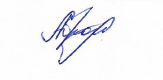 